Второе информационное письмоVI Всероссийская студенческая олимпиада с международным участием по релейной защите и автоматике электроэнергетических систем (III тур ВСО) состоится в Самарском государственном техническом университете в октябре 2020 годаУважаемые участники VI Всероссийской студенческой олимпиады с международным участием по релейной защите и автоматике электроэнергетических систем (III тур ВСО)!В связи с объявлением Всемирной организацией здравоохранения чрезвычайной ситуации из-за вспышки новой коронавирусной инфекции, а также с учетом вводимых в регионах России ограничений, в том числе на организацию и проведение спортивных, зрелищных, публичных и иных массовых мероприятий, информируем Вас о переносе сроков проведения VI Всероссийской студенческой олимпиады с международным участием по релейной защите и автоматике электроэнергетических систем (III тур ВСО) на октябрь 2020 года.Оргкомитет олимпиады:Мигунова Людмила Геннадьевна,зам. председателя оргкомитета олимпиады, зам.декана ЭТФ СамГТУ,тел. +7-9272057280, e-mail: lum75@mail.ru, cigre-samgtu@yandex.ru443100, г. Самара, ул. Молодогвардейская, д. 244, СамГТУАктуальная информация об Олимпиаде размещается на сайтах:http: //fondsmena.ru/project/electrotechnika2020/ 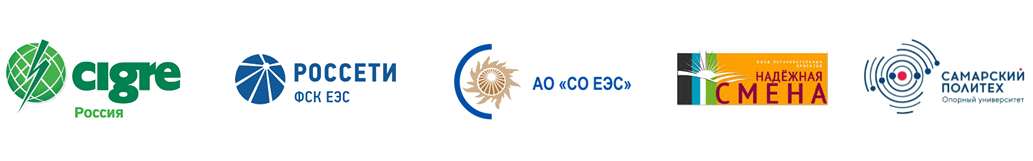 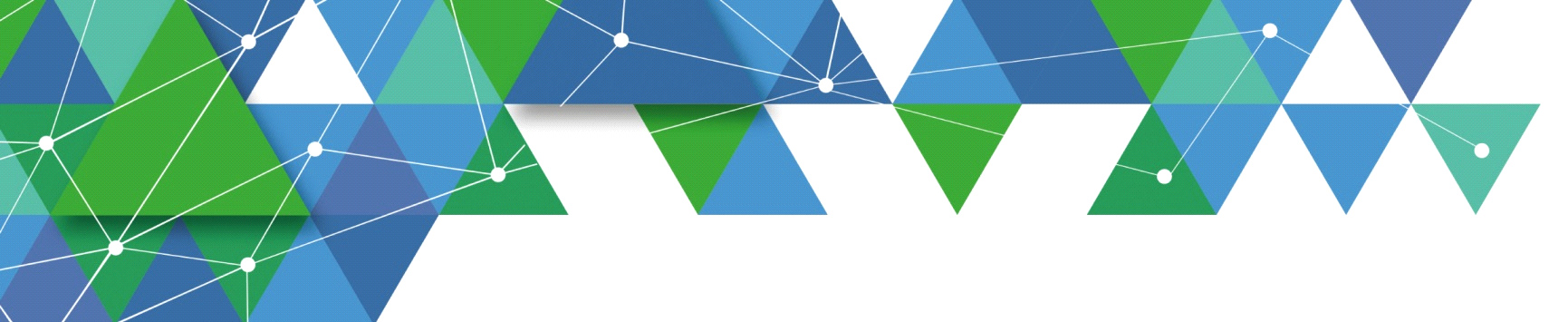 